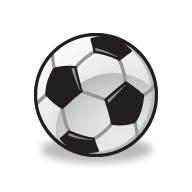 Dear Parents,	Another soccer season is upon us!  I’m excited about our team and hope your kids are excited, too.  My primary goal for the season is for everyone to have fun and improve their soccer skills.  My basic philosophy is to foster a positive, fun, supportive atmosphere so that every player has a great experience.  Regardless of ability, every member of the team deserves to be treated with encouragement.  Players should respect each other on and off the field.  I look to you to help reinforce these important concepts.  When you come to games and practices, please limit your interaction with your children to positive encouragement.  During games, please respect the coaches, players, and parents with the respect they deserve.  We are our children’s most important role models.  I will set as good an example as I possibly can, and I would greatly appreciate your help by doing the same.  Our team name will be the __________________, PracticesPractices will be on (day)  __________ from ____ - ____pm at __________________ Park, Field # _________ located by _______________________________GamesMost of our games will be held at __________________________________________(Park, Field, Location). Please make every effort to have your child at our games 15 minutes before the scheduled start.  If you know that getting your child to a game will be difficult, try to carpool with a friend or call me.  If your child cannot make it to a game, please let me know in advance.  A blanket will be on the ground for all players to sit on if they are not out on the field playing.  Encourage your children to sit on the blanket and cheer for their team!CancellationUnless you hear otherwise, we will always have practice or games.  In the case of cancellation, you will be notified by ___________(phone, email, etc).  You can also call the Lombard Park District Sports Hotline (630) 415-3479 on game days to see if games are cancelled that day due to weather conditions. The hotline is updated at 7:45am on Saturdays and then periodically if conditions change.Must Bring to Practices and GamesPlease make sure that your child has a water bottle, soccer ball, cleats or sneakers, shin guards, and a team T-shirt (Pre-K only-given out at 1st practice) or soccer jersey (K-9) purchased at the park district.  Please write your child’s name on the soccer ball and water bottle.  Snacks(Optional)…..  Details about a snack list ie a sign up list will be distributed at the first practice, or _________ (another parent) will be in charge of the snack list, etc…(or if you choose not to do a snack list, encourage parents to bring a snack for their child if they wish…. Note: Snacks should not contain common allergens such as nuts.Picture DaySat, _________ at Pleasant Lane School is picture day.  More details will be provided one week before picture day.  This is optional and we can choose to do team pictures at a soccer game.  If we choose to skip the formal pictures, are there any parents willing to set up an e-mail list and take the photographs?Assistant CoachI can’t do this job without your help!  Assistant coaches can help create a phone tree, make sure players are all participating, round up players, tie shoes, encourage players, and help the coach!  You don’t have to have any soccer knowledge to be the assistant coach.We’re looking forward to a great season of soccer.  If you have questions or concerns, please contact me.Thank you,
(Coach Name, Phone, EMail)
